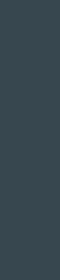 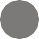 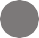 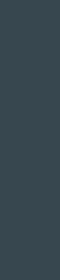 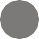 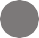 HỌC VẤN Học cách tạo ra một bài thuyết trình thu hút bằng cả nội dung và cách thức thể hiện: sử dụng ngôn ngữ cơ thể, cách tương tác với khán giả bằng mắt và đặt câu hỏi.- Làm chủ trước đám đôngKINH NGHIỆM LÀM VIỆCCÔNG TY...	01/2014 - 10/2015Nhân viên bán hàng và Tư vấn viên Showroom part-timeCung cấp thông tin về sản phẩm... tới khách hàng qua điện thoại hoặc trực tiếp.Tư vấn sản phầm phù hợp với yêu cầu cầu khách hàngNhiệt tình chỉ dẫn khách hàng và giải đáp thắc mắcTìm kiếm khách hàng tiềm năng và duy trì khách hàng cũ. Thành tựu và kỹ năng đạt được:Quảng bá được sản phẩm tới 500 khách hàng, khoảng 300 khách hàng đã đăng ký mua sản phẩm.TRUNG TÂM TIẾNG ANH...	01/2013 - 4/2015Dạy kèmDạy Tiếng Anh cho học sinh ôn thi Đại học Thành tựu và kỹ năng đạt được:Học sinh đã đỗ Đại học với 9 điểm môn Tiếng AnhNắm bắt tâm lý học sinh, biết họ cần gì để có thể bổ sung thêm kiến thức và kỹ năng.Yêu thích ngành nghề liên quan đến giáo dục đào tạo.HOẠT ĐỘNGUS EDUCATION TALK 2015	08/2014 - HIỆN TẠINgười hỗ trợThiết lập vị trí cho khách mời và sinh viên tham dựPhiên dịch, chia sẻ cho những bạn học viên về các chương trình học bổng Mỹ.CHỨNG CHỈ - GIẢI THƯỞNGChứng chỉ TOEIC 800 điểm do IIG cấp (1/2015)	12/2013Giải thưởng Nhân viên tư vấn được khách hàng hài lòng nhất của...	07/2015ĐẠI HỌC...Chuyên ngành Quản trị Kinh doanhTốt nghiệp bằng Giỏi (Kết quả học tập: 8.0)01/2010 - 07/2014TRUNG TÂM...KHÓA HỌC THUYẾT TRÌNH01/2014 - 03/2014